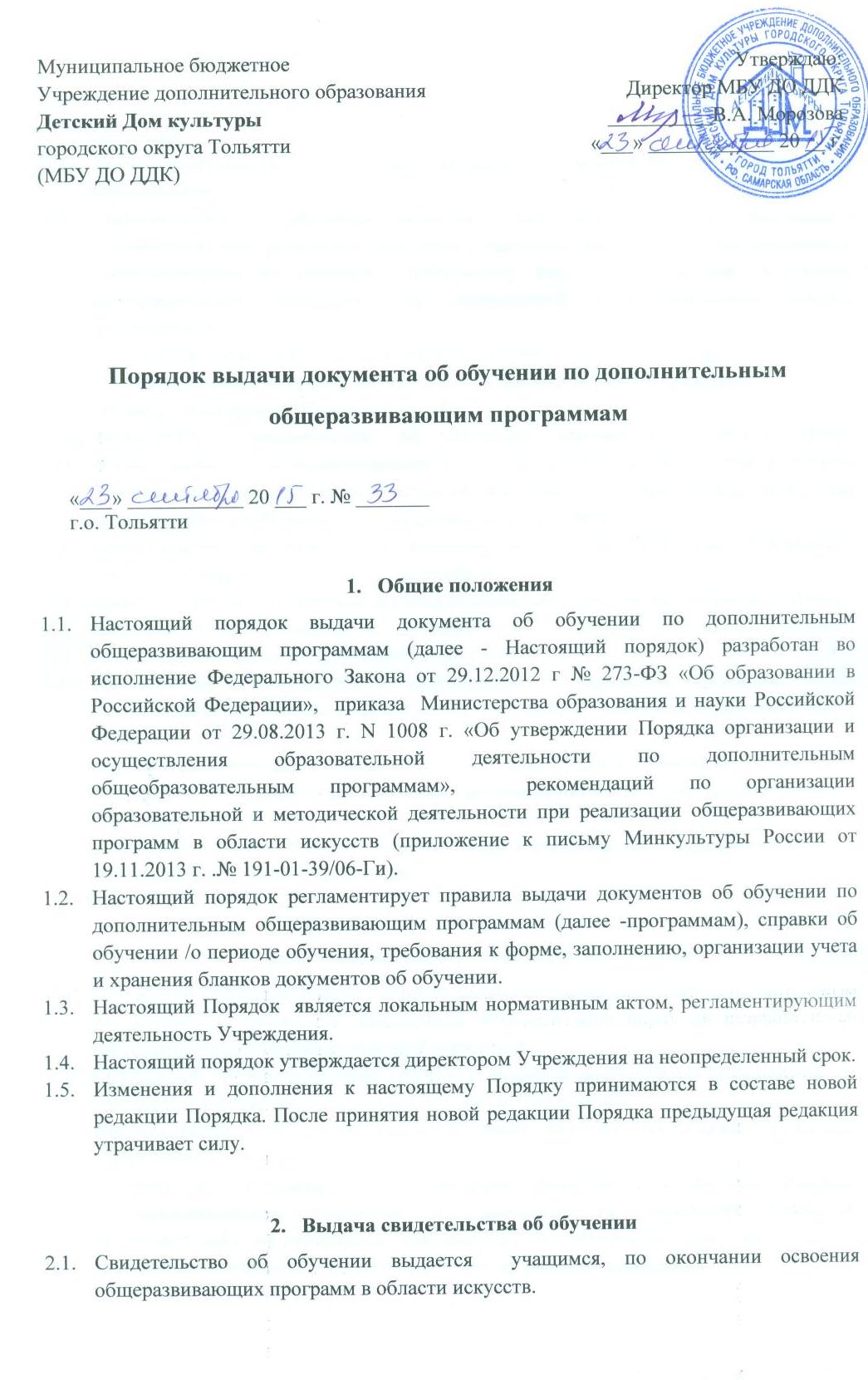 Свидетельство об обучении выдается выпускникам Учреждения на основании решения аттестационной комиссии  Учреждения. В свидетельстве об обучении может указываться освоение одной или нескольких программ.Форма свидетельства об обучении утверждается приказом директора учреждения. (Приложение 1).Свидетельство об обучении выдается  под личную подпись выпускнику Учреждения, либо родителям (законным представителям) на основании документов, удостоверяющих их личность,  либо иному лицу,   на основании документа, удостоверяющего личность,  и оформленной в установленном порядке доверенности.Учреждение ведет Книгу учета выдачи свидетельств об обучении и справок об обучении/периоде обучения на бумажном носителе и (или) в электронном виде по установленной форме (Приложение №2).Выдаваемому свидетельству об обучении присваивается номер. Номер свидетельства об обучении включает в себя: две последние цифры года, в котором осуществляется выдача свидетельства об обучении, знак тире. Порядковый номер записи в книге учета выданных свидетельств об обучении.Свидетельства, не полученные выпускниками в год окончания Учреждения, хранятся в Учреждении до их востребования.Взамен утерянного (утраченного) свидетельства об обучении выдается его дубликат. На дубликате свидетельства об обучении в правом верхнем углу лицевой стороны бланка проставляется оттиск штампа «ДУБЛИКАТ».Присвоенный Учреждением в соответствии с Настоящим Порядком номер свидетельства об обучении сохраняется при выдаче дубликата свидетельства об обучении.Учреждение ежегодно в соответствии с  планируемым количеством выпускников самостоятельно определяет количество изготавливаемых бланков свидетельств об обучении.Информация о месте выдачи свидетельств об обучении и часах приема размещается на официальном сайте Учреждения.3. Выдача справок об обучении /периоде обученияСправки об обучении/периоде обучения выдаются учащимся, освоившим программы не в полном объеме, не прошедших итоговой аттестации, освоивших часть программы и (или) отчисленных из Учреждения.Справки об обучении/периоде обучения выдается выпускникам Учреждения на основании решения аттестационной комиссии  Учреждения. Форма справки об обучении /периоде обучения  утверждается приказом директора учреждения. (Приложение 3). Справка об обучении/периоде обучения выдается под личную подпись несовершеннолетним учащимся по заявлению их родителей (законных представителей) на основании документов, удостоверяющих их личность, по достижении учащимися возраста 14 лет – по их личному заявлению.3.5.    Для регистрации выданных справок об обучении / периоде обучения в Книгу учета выдачи свидетельств об обучении и справок об обучении/периоде обучения на бумажном носителе и (или) в электронном виде по установленной форме (Приложение №2).3.6.  Справки, не полученные учащимися,  хранятся в Учреждении до их востребования.3.7.   Выдаваемой  справке об обучении / периоде обучения присваивается номер. Номер справки об обучении/периоде обучения включает в себя: две последние цифры года, в котором осуществляется выдача справок об обучении /периоде обучения, знак тире, порядковый номер записи в журнале учета выдачи свидетельств об обучении и справки об обучении/периоде обучения. 3.8.   Информация о месте выдачи справок  об обучении /периоде обучения и часах приема размещается на официальном сайте Учреждения.Приложение 1  Муниципальное бюджетное учреждение дополнительного образования Детский Дом культурыгородского округа Тольятти(МБУ ДО ДДК)_____________________________________________________445026, Самарская обл., г. Тольятти, ул. Свердлова, 51Тел. 37 – 30 – 45, тел./факс 37 – 03 – 42. E-mail: ddk@edu.tgl.ruДиректор МБУ ДО ДДК         _________________________    ____________________________                                                                (подпись)                                                                            (Ф И О)Дата выдачи «_________»  __________________20_______г.   Регистрационный №__________   Приложение 2Книга учета выданных свидетельств об обученииМБУ ДО ДДК        Приложение 3  Муниципальное бюджетное учреждениедополнительного образования Детский Дом культурыгородского округа Тольятти(МБУ ДО ДДК)_____________________________________________________445026, Самарская обл., г. Тольятти, ул. Свердлова, 51Тел. 37 – 30 – 45, тел./факс 37 – 03 – 42. E-mail: ddk@edu.tgl.ruСПРАВКАОБ ОБУЧЕНИИ/ ПЕРИОДЕ  ОБУЧЕНИЯВыдана _________________________________________________________________________________________________________________________________________________________________________________                                                                        (фамилия, имя, отчество)В том, что он (она) с «______» ____________20_____г.  по «_______» ___________20__ г.обучался (ась)  по дополнительной общеразвивающей программе__________________________________________________________________________________________________________________________________________________________                                                            (наименование  программы/программ)Директор МБУ ДО ДДК         _________________________    ____________________________                                                                (подпись)                                                                            (Ф И О)Дата выдачи «_________»  __________________20_______г.   Регистрационный №___________СВИДЕТЕЛЬСТВО ОБ ОБУЧЕНИИНастоящее свидетельство об обучении выдано _________________________________________________________________________________________________________________________________                                                              (фамилия, имя, отчество)в том, что он (а) с  «_____» ______________ 20______г.     по  «_____»   _______________20__г.прошел (а) обучение по дополнительной общеразвивающей программе ____________________________________________________________________________________________________________СВИДЕТЕЛЬСТВО ОБ ОБУЧЕНИИНастоящее свидетельство об обучении выдано _________________________________________________________________________________________________________________________________                                                              (фамилия, имя, отчество)в том, что он (а) с  «_____» ______________ 20______г.     по  «_____»   _______________20__г.прошел (а) обучение по дополнительной общеразвивающей программе ____________________________________________________________________________________________________________(наименование программы)(наименование программы)№Наименование предмета№п/пДата получения свидетельства об обученииФ. И. О. учащегосяНаименование дополнительной общеразвивающей программы (программ)Дата и номер приказа об освоении дополнительной общеразвивающей программы (программ)Ф. И. О. и подпись получателя свидетельства об обучении1          23456